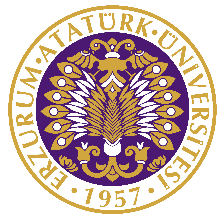 Atatürk Üniversitesi Mühendislik FakültesiMakina Mühendisliği BölümüSTAJ DEĞERLENDİRME FORMU (İŞVEREN)Tarih : ……./……./………..Değerli ilgili, Not: (*) İşareti bulunan ve düzey/seviye isteyen sorularda;“1: Çok Düşük; 2: Düşük; 3: Orta; 4: Yüksek; 5: Çok Yüksek” ifadelerini belirtmektedir.Lütfen stajyer öğrenci ile ilgili tavsiyelerinizi ve eleştirilerinizi belirtiniz.……………………………………………………………………………………………………………………………………………………………Makina mühendisliği bölümü mezunlarının endüstriyel anlamda beklentilerinizi karşılaması için kalitenin yükseltilmesi yönünde ne önerirsiniz?……………………………………………………………………………………………………………………………………………………………Bu stajyeri tekrar çalıştırmayı düşünür müsünüz?□ Evet 	□ HayırGelecek yıl fakültemizden stajyer çalıştırmak ister misiniz? □ Evet 	□ Hayır20. Aşağıda belirtilen bölümümüzün eğitim amaçlarını değerlendiriniz.Eğitim amaçları, program mezunlarının yakın bir gelecekte erişmeleri istenen kariyer hedeflerini ve mesleki beklentileri tanımlayan ifadelerdir.21. Sizin önerebileceğiniz yeni bir eğitim amacı var mı?□ Evet    	:…………………………………………………………………………………………………………………………………□ Hayır     Öğrencilerimizi program çıktıları açısından değerlendiriniz?Değerlendiren     							   Tarih:……./…../……….Adı Soyadı	:                                                                                                               		 Ünvanı	:								          	BU KISIM STAJ KOMİSYONU TARAFINDAN DOLDURULACAKTIRBu formun öğrencinin stajı sonunda amiri tarafından doldurularak kapalı zarf içinde staj defterine eklenmesi rica olunur.Yetkilinin Adı Soyadı / Ünvanı:İmzası:İmzası:İmzası:Firmanın Adı ve Faaliyet Alanı:Firmanın Adresi:Telefon:Faks:E-posta:Web Adresi:E-posta:Web Adresi:E-posta:Web Adresi:Öğrencinin Adı Soyadı:Öğrencinin Adı Soyadı:Stajın Türü:Stajın Başlama Tarihi:Stajın Bitiş Tarihi:……./……./………..  ……./……./………..Devam ettiği gün sayısı:Devam ettiği gün sayısı:Stajın Başlama Tarihi:Stajın Bitiş Tarihi:……./……./………..  ……./……./………..Gelmediği gün sayısı:Gelmediği gün sayısı:1   2    3   4   55.  Amaç ve hedeflerini belirlemesi ve uygulaması □  □  □  □  □6.  Verilen görevi zamanında yapabilmesi □  □  □  □  □7.  Zamanını etkin bir şekilde kullanması□  □  □  □  □8.  Derslerde öğrendiklerini pratiğe aktarabilmesi □  □  □  □  □9.  Bireysel çalışma yeteneği □  □  □  □  □10. Verilen görevleri istekle kabul etmesi□  □  □  □  □11. Öğrenme arzusu, bilgiye açık olması□  □  □  □  □12. Sorumluluk alma isteği□  □  □  □  □13. Mühendislik konusunda sahip olduğu etik değerler□  □  □  □  □14. Görüşlerini, bilgisini aktarabilme yeteneği□  □  □  □  □15. Takım çalışmasına yatkınlığı□  □  □  □  □16. İş arkadaşlarıyla ilişkileri□  □  □  □  □17. Çalıştığı işyerini benimsemesi□  □  □  □  □18. Farklı meslek disiplinlerden oluşturulmuş takımlarda çalışabilme yeteneği□  □  □  □  □19. Genel olarak stajyeri nasıl değerlendirirsiniz□  □  □  □  □Eğitim AmaçlarıEğitim AmaçlarıEğitim Amaçları         1.Enerji ve imalat sistemleri ile ilgili kamu veya özel sektörde çalışan□ Uygun       □ Uygun Değil2.Takım çalışmalarında yer alan ve lider olan□ Uygun       □ Uygun Değil3.Makine Mühendisliği, Malzeme ve Metalurji Mühendisliği, Enerji Mühendisliği, Mekatronik Mühendisliği ve Biyomedikal Mühendisliği programlarında lisanüstü eğitim yapan□ Uygun       □ Uygun DeğilProgram ÇıktılarıProgram Çıktıları1    2    3   4   5         1.Matematik, fen bilimleri ve makina mühendisliği konularında yeterli bilgi birikimi; bu alanlardaki kuramsal ve uygulamalı bilgileri mühendislik problemlerini modelleme ve çözme için uygulayabilme becerisi.□  □  □  □  □2.Karmaşık mühendislik problemlerini saptama, tanımlama, formüle etme ve çözme becerisi; bu amaçla uygun analiz ve modelleme yöntemlerini seçme ve uygulama becerisi.        □  □  □  □  □3.Karmaşık bir sistemi, süreci, cihazı veya ürünü gerçekçi kısıtlar ve koşullar altında, belirli gereksinimleri karşılayacak şekilde tasarlama becerisi; bu amaçla modern tasarım yöntemlerini uygulama becerisi. □  □  □  □  □4.Makina mühendisliği uygulamaları için gerekli olan modern teknik ve araçları geliştirme, seçme ve kullanma becerisi; bilişim teknolojilerini etkin bir şekilde kullanma becerisi. □  □  □  □  □5.Makina mühendisliği problemlerinin incelenmesi için deney tasarlama, deney yapma, veri toplama, sonuçları analiz etme ve yorumlama becerisi.□  □  □  □  □6.Disiplin içi ve çok disiplinli takımlarda etkin biçimde çalışabilme becerisi; bireysel çalışma becerisi.□  □  □  □  □7.Türkçe sözlü ve yazılı etkin iletişim kurma becerisi; en az bir yabancı dil bilgisi.□  □  □  □  □8.Yaşam boyu öğrenmenin gerekliliği bilinci; bilgiye erişebilme, bilim ve teknolojideki gelişmeleri izleme ve kendini sürekli yenileme becerisi.□  □  □  □  □9.Mesleki ve etik sorumluluk bilinci.□  □  □  □  □10.Proje yönetimi ile risk yönetimi ve değişiklik yönetimi gibi iş hayatındaki uygulamalar hakkında bilgi; girişimcilik, yenilikçilik ve sürdürebilir kalkınma hakkında farkındalık.□  □  □  □  □11.Makina mühendisliği uygulamalarının evrensel ve toplumsal boyutlarda sağlık, çevre ve güvenlik üzerindeki etkileri ile çağın sorunları hakkında bilgi; mühendislik çözümlerinin hukuksal sonuçları konusunda farkındalık.□  □  □  □  □Staj DefteriSTAJ KOMİSYONU KARARI VE İMZAStaj TürüStaj Olarak Kabul Edilen Gün Sayısı: